     ҠАРАР                                                                                РЕШЕНИЕ      Об установлении минимальной численности                                                   инициативной группы гражданРуководствуясь статьей 26 Федерального закона от 06.10.2003 года                           № 131-ФЗ «Об общих принципах организации местного самоуправления в Российской Федерации», Уставом сельского поселения Ирсаевский сельсовет муниципального района Мишкинский район Республики Башкортостан, Совет сельского поселения Ирсаевский сельсовет муниципального района Мишкинский район Республики Башкортостан двадцать седьмого созыва р е ш и л:Установить минимальную численность правотворческой инициативной группы граждан в Совет сельского поселения Ирсаевский сельсовет муниципального района Мишкинский район Республики Башкортостан в количестве 15 человек, обладающих избирательным правом.Настоящее решение обнародовать на информационном стенде в здании Администрации сельского поселения Ирсаевский сельсовет муниципального района Мишкинский район Республики Башкортостан и разместить на официальном сайте сельского поселения Ирсаевский сельсовет муниципального района  Мишкинский район Республики Башкортостан http://irsai.mishkan.ru/..	Контроль исполнения настоящего решения возложить на постоянную комиссию Совета сельского поселения Ирсаевский сельсовет муниципального района Мишкинский район Республики Башкортостан по социально-гуманитарным вопросам, соблюдению законности и организации деятельности органов местного самоуправленияГлава сельского поселенияИрсаевский сельсовет                                                   А.И.Андриянова д.Ирсаево24  февраля  2016 года№ 44                            БАШҠОРТОСТАН РЕСПУБЛИКАҺЫМИШКӘ  РАЙОНЫМУНИЦИПАЛЬ РАЙОНЫНЫҢИРСАЙ АУЫЛ СОВЕТЫАУЫЛ БИЛӘМӘҺЕСОВЕТЫ452344, Ирсай ауылы, Мәктәп урамы, 2Тел: 2-37-47, 2-37-22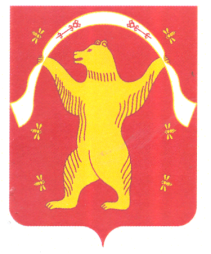 РЕСПУБЛИКА БАШКОРТОСТАН СОВЕТСЕЛЬСКОГО ПОСЕЛЕНИЯИРСАЕВСКИЙ СЕЛЬСОВЕТМУНИЦИПАЛЬНОГО РАЙОНАМИШКИНСКИЙ РАЙОН452344, д. Ирсаево, улица Школьная, 2Тел:2-37-47, 2-37-22